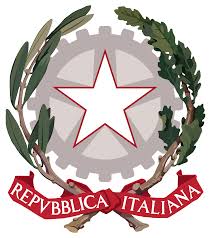 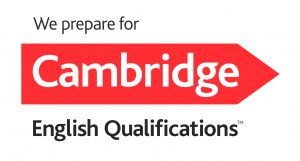 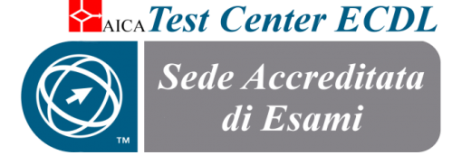 ISTITUTO COMPRENSIVO STATALE  "COLUCCIO - FILOCAMO"Via Trastevere n. 41 - Tel. 0964/84201 - C.F. 81001470806 - C.M. RCIC854005 - CODICE UNIVOCO: UF4RLZemail : rcic854005@istruzione.it  pec : rcic854005@pec.istruzone.itsito web: www.comprensivoiroccellaionica.edu.itC.A.P. 89047 Roccella Ionica (RC)SCHEDA DI PROGETTOPIANIFICAZIONE DIDATTICA E FINANZIARIAANNO SCOLASTICO ____  /  ____Denominazione Progetto:__________________________________________Responsabile Progetto:__________________________________________DESCRIZIONE DEL PROGETTO1.1 DESTINATARI DEL PROGETTOAlunni scuola dell'infanziaAlunni scuola primariaAlunni scuola secondaria di primo gradoClasse/i e/o sezione/i coinvolte:  Numero degli alunni partecipanti: 1.2 OBIETTIVI (descrivere in forma sintetica gli obiettivi che si intendono perseguire):1.3 ABSTRACT DA INSERIRE NEL PIANO DELL’OFFERTA FORMATIVA (descrivere in forma sintetica le attività progettate e le metodologie di svolgimento):1.4 TEMPI DEL PROGETTODurata (indicare se il progetto è annuale o pluriennale):Periodo di svolgimento: dal mese di                             al mese di   Collocazione oraria:       in orario scolastico   □            in orario extrascolastico  □1.5 SPAZI DEL PROGETTOSpazi interni alla scuola (specificare quali spazi):Spazi esterni alla scuola (specificare quali spazi):1.6 -  BENI E SERVIZI (Indicare le risorse materiali, logistiche ed organizzative che si prevede di utilizzare per la realizzazione):1.7 - RISORSE UMANE (Indicare i profili di riferimento dei docenti):Numero docenti coinvolti:Ore docenza:Ore Coordinamento:1.8 MONITORAGGIO-VERIFICA-VALUTAZIONE (descrivere in forma sintetica tempi e modalità previsti):1.9  TIPOLOGIA DI GESTIONE DELLE INTERAZIONI CON GLI ALUNNI IN MODALITA' DAD (specificare in generale la tipologia di interazione: possono essere barrate entrambe le modalità)modalità asincrona (trasmissione dei materiali, delle indicazioni di studio, delle esercitazioni da parte dell’insegnante in un dato momento e fruizione da parte degli studenti in un tempo a loro scelta, ma in un arco temporale indicato dall’insegnante);in modalità sincrona (interazione immediata tra l’insegnante e gli alunni di una classe, previo accordo sulla data e sull’ora del collegamento).1.9.1 STRUMENTI UTILIZZATI(barrare gli strumenti che si pensa di utilizzare)comunicazioni e assegnazione compiti tramite registro elettronico;Google Meet;Google classroom;piattaforme collegate con i libri di testo;gruppo Whatsapp di classealtro ..................................................1.9.2 TEMPI(indicare la frequenza con cui si terranno le attività a distanza, ad es.: tutti i giorni; una o due a settimana; altro .......)....................................................................................................................................................................1.9.3 MODALITÀ DI VALUTAZIONE(indicare  con quali modalità si  valuterà il lavoro a distanza)......................................................................................................................................................................1.10 DOCUMENTAZIONE FINALE:Luogo e data, _______________				 IL RESPONSABILE DEL PROGETTO				_____________________________________